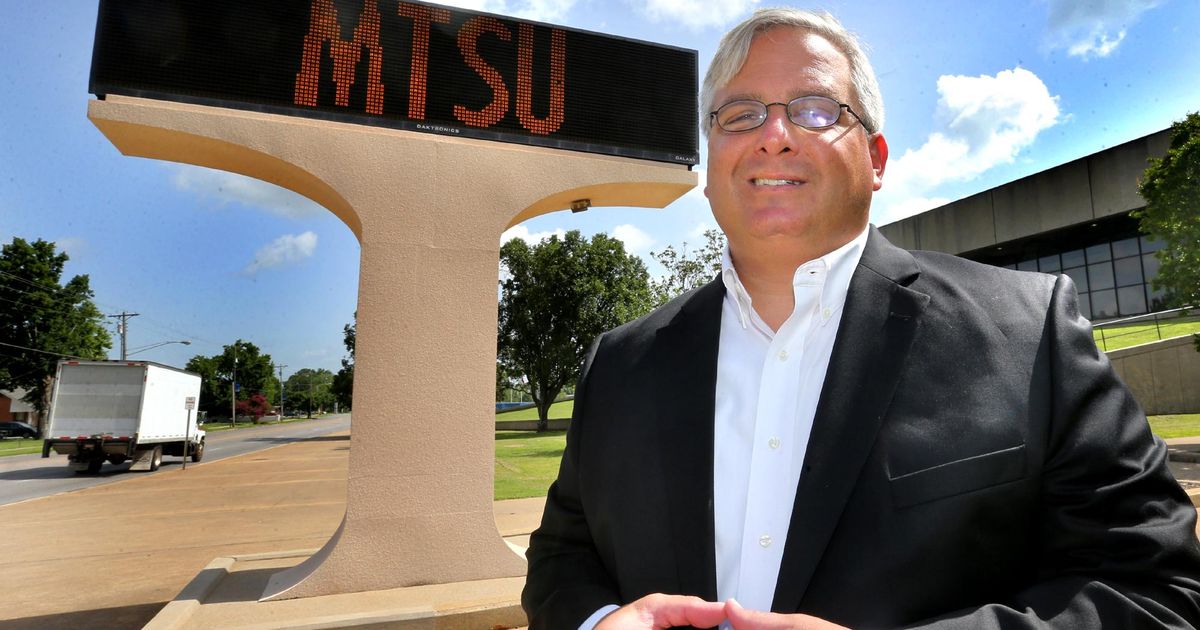 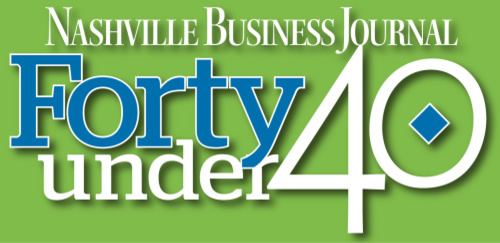 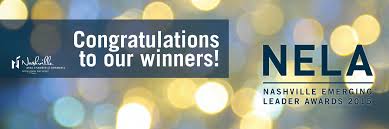 Present Rank: Professor (August 1, 2010)Tenure Status: Tenured (August 1, 2005)Selected Nashville Business Journal Forty Under 40, Class of 2010Nominated Teacher of the Year, MTSU, 2013Nashville Impact Award Winner, 2015St. Paul’s Episcopal School Distinguished Alumni, 2015Selected Washington Times Blogger, 2015ADMINISTRATIVE TITLESDirector, COBHS Center for Student Coaching and Success, (2016 – Present)S/A to the Dean for Student Success and Strategic Partnerships (2015 – Present)Assistant Chair, Department of Health and Human Performance (2009 – 2011)Graduate Coordinator, Health and Human Performance Programs (2007 - 2009)EDUCATIONPh.D., Human Performance The University of Southern Mississippi; August, 1999Dissertation: Athlete’s Perceptions of Head Football Coaches at NCAA Division III and NAIA Member Institutions in the State of Mississippi.; August 1999M.S., Coaching and Sport Administration, USM; August, 1995B.A., History, Millsaps College; August, 1994PROFESSIONAL EXPERIENCE2016 to Present	 Director, COBHS Center for Student Coaching and Success2015 to Present	Special Assistant to the Dean for Student Success and Strategic Partnerships 2010 to Present	Professor, Middle Tennessee State University, Department of Health and Human Performance.2009 to 2011	Assistant Chair, Department of Health and Human Performance, Middle Tennessee State University. 2008 to 2013	Director, Center for Sport Policy and Research 2007 to 2013	Co-Founder and Publisher, Journal of Sport Administration and Supervision (Journal of Applied Sport Management)2007 to 2009	Coordinator, Health and Human Performance Graduate Programs (Ph.D., M.S.)2008 to 2013	Curriculum/Media Consultant, Learning Through Sports, Inc. 2005 to 2010	Associate Professor, Middle Tennessee State University, Department of Health and Human Performance.2001 to 2011	M.S. Sport Management Coordinator, Middle Tennessee State University, Department of Health and Human Performance.2001 to 2005	Assistant Professor, Middle Tennessee State University, Department of Health and Human Performance.2000 to 2001	Assistant Professor, Eastern Kentucky University, Department of Exercise and Sport Science.2000 to 2001	M.S./B.S. Sport Management Coordinator: Eastern Kentucky University, Department of Exercise and Sport Science.1998 to 2000	B.S. Sport Administration Program Coordinator, Belhaven College, Department of Sport Applications.1994 to 1998	Graduate Teaching and Research Assistant, The University of Southern Mississippi, School of Human Performance and Recreation.RESIDENT INSTRUCTIONThe Sport Agent The Sport IndustryLegal Issues and Risk Management in Leisure and Sport ServicesFinancial Management and Marketing in Leisure and Sport ServicesSport Event Planning, Promotions, and Fund RaisingDesign and Management of Leisure and Sport FacilitiesSocio-cultural, Philosophical and Ethical Issues in Sport & HHPInternship/Special Problems in Leisure and Sport ManagementIndependent Study in Leisure and Sport ManagementDissertation/Thesis Administration of College and High School Athletics (UG)Leadership in Sport, Leisure and Tourism (UG)SCHOLARLY ACTIVITYBooksRoy, D.P. & Jubenville C.B. (2016) Me: How To Sell Who You Are, What You Do And Why You Matter to the World (CreateSpace).Burt, M.J. & Jubenville, C.B. (2013). Zebras and Cheetahs: Look Different and Stay Agile to    Survive in the Business Jungle. New York, NY: Wiley and Sons.Book Chapters Goss, B. D., Jubenville, C. B., & Crow, C. (2009). Your future in the sport industry. In A. Gillentine & R. B. Crow (Eds.) Foundations of Sport Management. Morgantown, WV: Fitness Information Technology. Articles in Progress Rost, J. K., Jubenville, C. B., Weatherby, N. L., & Martinez, J. M. (In progress). The     effects of exposure to academic support services on graduation rates among traditional undergraduate students. Journal of College Retention (submitted).Rost, J. K., Jubenville, C. B., Weatherby, N. L., & Martinez, J. M. (In progress). Exposure to academic support services as a mediating variable for academic performance among traditional undergraduate students: Higher Education: A survival analysis. The International Journal of Higher Education (in progress).Woltring, M., Rost, J., Rost, J.K. & Jubenville, C.B.  (2016). Perception Versus Reality: Do     Statistics Confirm the Labels of Professional Baseball Eras? Nine: A Journal of Baseball History and Culture. (submitted).Refereed Articles Rost, J., & Jubenville, C.B. (2014). Student perceptions of program componenteffectiveness of a leisure, tourism, and sport management program (LSM): An analysis to examine a total quality management approach to LSM curriculum, Journal of Applied Sport Management (in press).Jubenville, C. B., Lund, B., Phillips, M. B., & Martinez, M. (2014). The effect of a sportsmanship education module on student-athletes’ sportsmanship perceptions and behaviors in NCAA Division I athletics. International Journal of Sport Management, 15 (1), 49-70.Price, T, Phillips, M. B., Weatherby, N., & Jubenville, C. B. (2013). An assessment of the effect of a severe injury on athletic identity. International Journal of Sport Management (in press). Anshel, M. H., Kang, M., & Jubenville, C. B. (2013). Sources of acute sport stress scale for sports officials: Rasch calibration. Psychology of Sport & Exercice, 14, 362-370.Currie, S. M., Phillips, M. B., & Jubenville, C. B. (2012). Formulating independent school K-12 quality physical education program guidelines. The Physical Educator, 69(3) 248-264. Ford, D. W., Jubenville, C. B., & Phillips, M. B. (2012). The effect of the STAR  Sportsmanship education module on parents' self-perceived sportsmanship behaviors in youth sport. Journal of Sport Administration & Supervision 4(1), 114-126.Martinez, J.M., Stinson, J.L., & Jubenville, C.B. (2011). Internal marketing perceptions in intercollegiate athletics and their influence on organizational commitment. Journal of Issues in Intercollegiate Athletics, 4, 171-189.Roy, D. P., Goss, B. D., & Jubenville, C. B. (2010). Influences on event attendance decisions for stock car automobile racing fans. International Journal of Sport Management & Marketing, 8 (1/2), 73-92.Martinez, J.M., Stinson, J.L., Kang, M., & Jubenville, C.B. (2010). Intercollegiate athletics and institutional fundraising: A Meta-Analysis. Sport Marketing Quarterly, 19(1), 36-47.Smith, G. N., Goss, B. D., & Jubenville, C. B. (2009). Examining the impact of market size on game day security of multipurpose university facilities. Journal of Venue & Event Management, 1(1),  available: http://www.hrsm.sc.edu/JVEM/Vol1No1/MarketSizeonFacilitySecurity.pdf Johnson, G. R., Jubenville, C. B., & Goss, B. D. (2009). Using institutional selection factors to develop recruiting profiles: Marketing small colleges & universities to prospective student-athletes. Journal of Marketing for Higher Education, 19(1), 1-25. Phillips, M., Jubenville, C.B., (2009). Student-athletes’ perceptions of head men’s basketball coaching competencies at 15 selected NCCAA Division II Christian colleges. The Journal of Sport Administration and Supervision, 1(1), 39-51.Anshel, M.A., Sutarso, T., & Jubenville, C.B. (2009). Racial and gender differences between sources of acute stress and coping style among competitive athletes. The Journal of Social Psychology, 149(2), 159-178.Sayers, A. L., Caputo, J. L., Farley, R. S., Fuller, D. K., & Jubenville, C. B. (2008). The effect of static stretching on phases of sprint performance in elite soccer players. The Journal of Strength and Conditioning Research. 22(5), 1416-1421.Jubenville, C. B., Goss, B. D., and Wright, K. E. (2008). The impact of the NCAA's Recruiting Certification Program on recruiting violations. The International Journal of Sport Management, 9(2), 152-174.Goss, B.D., Jubenville, C.B., & Polite, F.G.  (2007). Applying an advertising creativity model to the NFL’s black quarterbacks & postmodern sport marketing practices.  Marketing Management Journal, 17(1), 65-81.Jubenville, C.B., Goss, B. D., & Phillips, D.R. (2007). Student-athlete perceptions of the coach-athlete relationship and their impact on intercollegiate sports programs: An interpretive case study of small-college head football coaches, The International Journal of Sport Management, 8(2), 147-169.Goss, B.D., Jubenville, C.B., & Orejan, J.  (2007). An examination of influences and factors on the institutional selection processes of freshmen student athletes at small colleges and universities. The Journal of Marketing for Higher Education, 16(2),105-134.Jubenville, C.B., Goss, B.D., & Ledford, B. (2004). Baseball marketing: Back to the minors. Sport Marketing Quarterly, 13(1), 55-57.Goss, B.D., Crow, R.B., Ashley, F.B. III, & Jubenville, C.B. (2004). The future of intercollegiate athletics at historically black colleges & universities. International Journal of Sport Management, 5(4), 367-393.State and On-Line Peer Reviewed ArticlesRoberts, T., Furgeson, J & Jubenville, C., (2006). College cognition – Exercise + Brain = Connection part II. Journal of the Kentucky Alliance for Health, Physical Education, Recreation, & Dance, 42(2), 6-14.Roberts, T., Furgeson, J & Jubenville, C., (2006). College Cognition – Exercise + Brain = Connection. Journal of the Kentucky Alliance for Health, Physical Education, Recreation, & Dance, 42(1), 6-12.Johnson, G., Jubenville, C., & Stranak, L., (2005). Understanding small college athletes: Factors, trends, and decision-making models that influence institutional choice. Journal of the Kentucky Alliance for Health, Physical Education, Recreation, & Dance, 41(2), 19-22.Goss, B.D., Jubenville, C.B., Ferguson, J., & Bowers, C.J., (2003). 4 Steps to Success: Evaluation of coaches of non-revenue producing sports. Journal of the Kentucky Alliance for Health, Physical Education, Recreation, & Dance, 39(2), 5-8.Ferguson, J., & Jubenville, C.B., (2003). Coaching, teaching, critiquing. Journal of the Kentucky Alliance for Health, Physical Education, Recreation, & Dance, 40(1), 5-8.Jubenville, C.B., Goss, B.D., Vought, E., & Davis, L.J., Mission impossible? (2002). Successfully communicating institutional goals through athletics. Journal of the Kentucky Alliance for Health, Physical Education, Recreation, & Dance, 38(1), 15-18.Jubenville, C.B., (2001). Improvement through evaluation. Journal of the Kentucky Alliance for Health, Physical Education, Recreation, & Dance, 37, 6-10.Ferguson, J., & Jubenville, C.B., (2001). Coaching, teaching, critiquing. The New P.E. Dimension [On- Line] Available: http://www.sports-media.org/Sportapolisnewsletter3.htm Trade Journal ArticleGoss, B. D., & Jubenville, C. B. (2011). The post-bin Laden era: Where do we go from here? Facility Manager, 27(4), 40-45. http://www.iavm.org/Facility_manager/pages/2011_Aug_Sep/Feature_3.htm Goss, B.D., Jubenville, C.B., & MacBeth, J.L. (2003). Primary principles of post-9/11 stadium security in the United States: transatlantic implications from British practices. Public Assembly Facility Management Journal test article. Also published on-line: http://www.iavm.org/cvms/home.asp Goss, B.D., Jubenville, C.B., & MacBeth, J.L., (2003). Hospitality halts hooliganism: How British soccer facilities utilize revenue streams to undermine troublemakers. Facility Manager, 19(6), 18-21.Jubenville, C.B., Goss, B.D., MacBeth, J.L., & Currie, S.M., (2003). Defending without offending: Balancing facility security with ADA accessibility. Facility Manager, 19(3), 28-31.Goss, B.D., Jubenville, C.B., Currie, S.M., & MacBeth, J.L., (2003). Hooliganism moves across the pond. Facility Manager, 19(1), 32-35.Invited Commentaries, Abstracts, and Conference ProceedingsJubenville, C.B. Goodbye Coach Ranager (2010, Spring). The Journal of Sport Administration and Supervision, 1(2), 70-74.Goss, B.D., Jubenville, C.B. (2007).  Deriving a Model For Leisure Performance Consumption Motivation In Entertainment & Sport.  Paper presented at the Spring 2007 Conference of the International Society of Business Disciplines in Las Vegas, NV.Roy, D., Goss, B., Jubenville, C.B. (2005). The Role of Sponsorship Beliefs in Consumer Response to Sports Sponsorships, Proceedings of the Marketing Management Association Conference, 187.Roy, D.P. & Jubenville, C.B., (2004). Selling the Promise: Marketing to Sport’s Internal Customers, Proceedings of the Sport Marketing Association Conference, 76.Roy, D.P., Graeff, T., and Jubenville, C.B. (2004). Beliefs About Public Support for Sports Stadium Construction: A Case Study, Proceedings of the Atlantic Marketing Association Conference, Jerry W. Wilson, ed., 37-42.Roy, D.P., Jubenville, C.B., and Goss, B.G. (2003). Factors Influencing Attendance at a National Hockey League Game in a Nontraditional Market Proceedings of the Sport Marketing Association Conference, A-12.Roy, D., Goss, B.D., Jubenville, C.B., & Whiteway, C.  (2003). Factors Influencing Fans’ Motivation for Attendance of NASCAR Events. Research Proceedings of the 2003 International Conference for Sport & Entertainment Business in Columbia, SC.Jubenville, C.B. (2002, December 22). Option Attack. Mobile Press Register, pp. D1, D4.Jubenville, C.B., Goss, B.D., & MacBeth J.L. (2002). Hospitality Hexes Hooligans: How British Soccer Stadiums Simultaneously Combat Unruly Fan Behavior and Increase Revenue Streams. [Abstract]. Research Proceedings of the 2002 International Conference for Sport & Entertainment Business, Columbia, SC.Jubenville, C.B., & Goss, B.D. (2002, July 7). Taming the Monster: College Athletics has become a multi-billion business that is spinning out of control. Mobile Press Register, pp. D1, D4.Goss, B.D., Jubenville, C.B., & MacBeth, J.L. (2002). Take the Ballgame out to me: Product extension in the 21st Century Sport Market. [Abstract] Research Proceedings of North American Society for Sport Management 2002 Conference, Canmore, Alberta.Jubenville, C.B., Goss, B.D., Vought, E., Davis, L.J., MacBeth, J., & McClellan, P. (2002). Factors Affecting the Selection of Small-College Athletic Programs by Entering Freshman Athletes [Abstract]. Research Council Programs and Proceedings of the 2002 Fourth Annual Faculty Forum of the Clemson University College of Health, Education, & Human Development, Clemson, SC. Jubenville, C.B. (2002, February 17). Collegiate Mockery: NCAA ‘System’ Victimizes Colleges, Coaches, and Fans. Mobile Press Register, pp. D1, D4.Jubenville, C.B., Goss, B.D., Vought, M, McClellan, P, & MacBeth, J. (2002). Factors affecting the selection of small-college athletic programs by entering freshmen athletes [Abstract]. Research Council Programs and Proceedings of the 2002 Southern District/Eastern District AAHPERD Convention in Baltimore, MD.Jubenville, C.B., & Goss, B.D. (2001). Baseball marketing: Back to the minors [Abstract]. Research Proceedings of the 2001 International Conference for Sport & Entertainment Business, Columbia, SC.Jubenville, C.B. (2001). Athletes Perceptions of Coaching Performance among National Collegiate Athletic Association Division III and National Association of Intercollegiate Athletics Head Football Coaches in the State of Mississippi. Research Quarterly for Exercise and Sport Abstracts, 72, 108.Goss, B.D., & Jubenville, C.B. (2001). The Image of Air Jordan revisited: Stereotype slammer or floating racial signifier? [Abstract] Research Proceedings of North American Society for Sport Management 2001 Conference, Virginia Beach, VA.Jubenville, C.B. (2001, May 20). Sports Stamps Approval on Mobile County Schools. Mobile Press Register, pp. D1, D4.PRESENTATIONSConference Presentations & Invited Lecture/Seminars InternationalCieslak, T. J., Cooper, W. E., Hall, S. E., Goss, B. D., and Jubenville, C. B. (2007, June). Game day security: From conceptualization to actualization. Paper presented at the 2007 Conference of the North American Society for Sport Management in Ft. Lauderdale, FL. Goss, B. D., Jubenville, C. B., & Roy, D. P. (2007, March). Deriving a model for leisure performance consumption motivation in entertainment & sport. Paper presented at the Spring 2007 Conference of the International Society of Business Disciplines in Las Vegas, NV. Goss, B. D., Jubenville, C. B., & Polite, F. G. (2006, November). The World Baseball Classic as a global branding promotional strategy for Major League Baseball. Paper presented at the Fall Conference of the International Society of Business Disciplines in Las Vegas, NV. Goss, B.D., Kerr, A.M., Jubenville, C.B., Silk, R.C. (2004, July). Getting Data Off the Bench and Into the Game: Application of CRM’s Analytic Component in the Sport Industry. Paper presented at The Eighth World Multi Conference on Systemics, Cybernetics, and Informatics, in Orlando FL.Smith, G.N., Goss, B.D., & Jubenville, C.B. (2004, July). Examining the Impact of Market Size on Facility and Security Operations at Indoor Multipurpose Facilities on College and University Campuses. Paper presented at the 2004 International Association of Assembly Managers in Reno, Nevada.Roy, D., Goss, B.D., Jubenville, C.B., & Whiteway, C. (2003, October).Factors Influencing Fans’ Motivation for Attendance of NASCAR Events. Paper presented at the 2003 International Conference for Sport & Entertainment Business in Columbia, SC.Walker, H.J., Jubenville, C.B. Whiteway, C., Thacker, J.L., Ford, K.M., & Williams, K. (2003, October). Internship Success: For Students, By Students. Paper presented at the 2003 International Conference for Sport & Entertainment Business in Columbia, SC.Roy, D., Harmon, S., & Jubenville, C. (2003, May). Demographic and Behavioral Effects on Fan Satisfaction with Game Day Experience. Paper presented at the 2003 North American Society for Sport Management conference in Ithaca, NY.Goss, B.D., & Jubenville, C.B. (2002, November). Judgment call: an examination of the treatment of pitchers in baseball stacking studies. Paper presented at the 2002 North American Society for the Sociology of Sport  conference in Indianapolis, IN.Reid, J.A., Jubenville, C.B., MacBeth, J.L., & Goss, B.D. (2002, October). The development of coaching effectiveness in the United States: Formal and informal evaluation techniques. Paper presented at the 7th International Sports Sciences Congress in Kemer, Antalya, Turkey.Goss, B.D., Jubenville, C.B., MacBeth, J., & Currie, S.M. (2002, October). Hospitality hexes hooligans: How modern British soccer stadiums simultaneously combat unruly fan behavior and increase revenue streams. Paper presented at the 2002 International Conference for Sport & Entertainment Business in Columbia, SC.Jubenville, C.B., Goss, B.D., Currie, S.M., & MacBeth, J. (2002, July). Post-9/11 stadium security in America: transatlantic implications from British practices & principles. Paper presented at the 2002 International Association of Assembly Managers Conference in Atlanta, GA.Goss, B.D., Jubenville, C.B., & MacBeth, J.L. (2002, May). “Take the ballgame out to me”: Product extension in the 21st century sport market. Paper presented at the 2002 North American Society for Sport Management Conference in Canmore, Alberta, Canada.Jubenville, C.B., & Goss, B.D. (2001, October). Baseball marketing: back to the minors. Paper presented at the 2001 International Conference for Sport & Entertainment Business, Columbia, SC.Goss, B.D., & Jubenville, C.B. (2001, June). The Image of Air Jordan revisited: Stereotype slammer or floating racial signifier? Paper presented at the North American Society for Sport Management 2001 Conference, Virginia Beach, VA.NationalJubenville, C., (January 2014) Look Different. Stay Agile. University of South Florida Speaker Series Presented by Fox Sports South. Tampa, FL. Martinez, J.M., Stinson, J. & Jubenville, C.B.  (2010, October). Internal Marketing Perceptions in Intercollegiate Athletics and their Influence on Organizational Commitment. Paper presented at the Eighth Annual Sport Marketing Association Conference: New Orleans, LA.Martinez, J. M., Jubenville, C. B., & Goss, B. D. (2009, November). Employee brand commitment in NCAA Division I college athletics: a path analysis of internal marketing practices and their influence on organizational commitment. Paper presented at the 2009 Sport & Entertainment Venues Tomorrow conference, Columbia, SC. Jubenville, C. B., Goss, B. D., Martinez, J. M., & Lund, B. (2009, November). From scholars to fans: adopting a social media platform to promote academic research. Paper presented at the 2009 Sport & Entertainment Venues Tomorrow conference, Columbia, SC. Martinez, J.M., & Jubenville, C.B.  (2008, November). The Relationship of Intercollegiate Athletic Success and Factors of Institutional Identity: A Meta-Analytic Review. Paper Presented at 2008 Sport & Entertainment Venues Tomorrow, Columbia, SC.Goss, B. ., Jubenville, C. B., & Ku, Hyun-Jun. (2008, November)  Using the open systems approach to create a model of the sport industry. Paper presented at the 2008 Sport, Entertainment, & Venues Tomorrow Conference in Columbia, SC. Roy, D.P., Goss, B.D., and Jubenville, C.B. (2007, March),  Search Engine Advertising Creative Strategies for Service Firms: A Content Analysis. Paper presented at the Direct Marketing Education Foundation Direct/Interactive Marketing Research Summit, Chicago, IL.Sayers, A. L., Caputo, J. L., Farley, R. S., Fuller, D. K., & Jubenville, C. B. (2007, April). The effect of static stretching on phases of sprint performance in elite soccer players. Paper presented at the American College of Sports Medicine Annual Meeting, New Orleans, LA.   Goss, B.D., Polite, F.G., & Jubenville, C.B.  (2006, March).  The Black quarterback in the South: Paving the hard road to glory.  Paper presented at the 2006 conference of the Drake Group, Indianapolis, IN.Goss, B.D., Polite, F.G., & Jubenville, C.B.  (2006, March).  Changing the play at the line of scrimmage: An exploratory analysis of the Black quarterback’s influence on the revolution of sport marketing practices.  Paper presented at the 2006 Spring Conference of the Marketing Management Association, Chicago, IL.Roy, D., Goss, B., & Jubenville, C. (2005, March) The Role of Sponsorship Beliefs in Consumer Response to Sports Sponsorships.  Paper presented at the 2005 Marketing Management Conference; Chicago, IL.Jubenville, C.B., Goss, B.G., & Wright, K. An Examination of the NCAA As An Open System (2005, March) Paper presented at the 2005 Drake Group Conference; Saint Louis, MO. http://www.thedrakegroup.org/ConferenceGoss, B.D., Tyler, A., Billings, Polite, F.P., Jubenville, C. (2005, April). Judging The Book? An Investigation of Alleged Racial Stereotyping in Portrayals of Black NBA Players on Sports Illustrated Magazine Covers, 1970-2003. Paper presented at the 2005 convention of the American Alliance for Health, Physical Education, Recreation, & Dance; Chicago, IL.Roy, D., & Jubenville, C., (2004, November). Selling the Promise: Marketing to Sport's Internal Customers. Paper presented at the 2004 Sport Marketing Association conference; Memphis, TN.Graeff, T., Roy, D., & Jubenville, C. (2004, October) Beliefs About Public Support for Sports Stadium Construction: A Case Study. Paper presented at the 2004 Atlantic Marketing Association Annual Meeting; Chattanooga, TN.Goss, B.D., Jubenville, C.B., Polite, F.P., Jackson, N.J., MacBeth, J.L. & Currie, S.C. (2004, April). Black Quarterbacks: Sacked or Surging? Trends Within the National Football League and Participation Patterns in Amateur Sport. Paper presented at the 2004 convention of the American Alliance for Health, Physical Education, Recreation, & Dance; New Orleans, LA.Roy, D., Jubenville, C., & Goss, B. (2003, November). Factors Influencing Attendance at a National Hockey League Game in a Nontraditional Market. Paper presented at the Sport Marketing Association 2003 conference; Gainesville, FL.Jubenville, C.B., (2002, June). Establishing Integrity in College Athletics. A panel discussion on integrity and college athletics. National Consortium for Academics and Sports; Character in College Athletics, University of Kentucky, Lexington, KY.Goss, B.D., & Jubenville, C.B. (2002, October). “I’m their leader, so which way do I go? Linking core values to goals & objectives through the Linear Value Management model.” Paper presented at the 4th Annual Florida State University Sport Management conference; Tallahassee, FL.Pearson, D.W., Goss, B.D., Jubenville, C.B., MacBeth, J.L. & Harrison, C.K. (2002, April). Images of Sport & Race in Media & Film. Paper presented at the 2002 convention of the American Alliance for Health, Physical Education, Recreation, & Dance; San Diego, CA.Jubenville, C.B. (2001, March). Athletes Perceptions of Coaching Performance among National Collegiate Athletic Association Division III and National Association of Intercollegiate Athletics Head Football Coaches in the State of Mississippi. Poster Presentation at the 2001 convention of the American Alliance for Health, Physical Education, Recreation, & Dance; Cincinnati, OHRegionalJubenville, C.B. (2013, October 12). Look Different, Run Faster in the Sport Industry. Keynote at the Nashville Predators Career Fair, Nashville, TN. Jubenville, C. B., & Lawson, M.  (2012, April 15). Finding Your Voice in the Sport Industry. Presentation at the Seventh Annual Southern Sport Management Conference, Troy, AL. Martinez, J. M., Goss, B. D., Jubenville, C. B., & Williamson, E. (2011, April 14). Practitioner Roundtable: Strategies and Insights for Longevity and Success in the Sport Industry Panel. Presentation at the Seventh Annual Southern Sport Management Conference, Troy, AL. Jubenville, C. B., Goss, B. D., Martinez, J. M., & Lund, B. (2010, April). An Interactive Reality-Based Sportsmanship Platform. Paper presented at the Sixth Annual Southern Sport Management Conference, Troy, AL.Jubenville, C. B., Goss, B. D., & Martinez, J. M. (2009, April). Creating affinity through art: the Doug Hess Experience. Paper presented at the annual Southern Sport Management Conference, Troy, AL. Jubenville, C. B., Goss, B. D., & Martinez, J. M. (2009, April). It all started with a vision: creating a practitioner-friendly, open access journal in the sport management academy. Paper presented at the annual Southern Sport Management Conference, Troy, AL. Johnson, G, Stranak, L., Jubenville, C.B., MacBeth, J. (2006, November). A Recruiting Profile of Student-Athlete College Choice Factors for Entering Freshmen in the NAIA Transouth Conference.  Poster Presentation at the meeting of the Southern District of the American Alliance for Health, Physical Education, Recreation, & Dance, Virginia Beach, VA.Goss, B.D., & Jubenville, C.B. (2003, February). Post-9/11 security in sport & recreation complexes: Implications for facility managers. Paper presented at the 25th Annual Southeastern Recreation Research Conference, Asheville, NC.Goss, B.D., Jubenville, C.B., Jackson, E.N., & Polite, F.G. (2003, March). Is it ALL-good? A panel discussion on race and sport in America. Paper presented at the meeting of the Southern District of the American Alliance for Health, Physical Education, Recreation, & Dance, Savannah, GA.Goss, B.D., Jubenville, C.B., & Danna, J.G. III (2002, February). Stemming the flood or band aiding an artery? Comparing NCAA recruiting violations before & after institution of the certification process. Paper presented at the joint convention of the Eastern District & Southern District of the American Alliance for Health, Physical Education, Recreation, and Dance, Baltimore, MD.Jubenville, C.B., Goss, B.D., McClellan, P., MacBeth, J.L., & Vought, E. (2002, February). Factors Affecting the Selection of Small-College Athletic Programs by Entering Freshman Athletes. Paper presented at the joint convention of the Eastern District & Southern District of the American Alliance for Health, Physical Education, Recreation, and Dance, Baltimore, MD.Goss, B.D., & Jubenville, C.B. (1998, November). Developing Excellence in Coaching: Evaluation and Its Impact on the Development of Coaches. Paper presented at the 1998 Southern District of the American Alliance for Health, Physical Education, Recreation, and Dance, Biloxi, MS.State (Invited)Jubenville, C. (2015, October) Keynote: Go Your Own Way: The Key To Not Being Left Out. North Carolina Alliance for Athletics, Health, Physical Education, Recreation and Dance, Winston – Salem, NC.Jubenville, C. (2010, November) Online Interactive Reality Based Sportsmanship Platform.  A Solution that Works. Paper presented at the 2010 Tennessee Association of Independent Schools, Chattanooga, TN.Jubenville, C.B., Martinez, J. M., Macbeth, J.,  Burt, M.J. (2007, October). Rutherford County, TN Schools Athletic Program in Corporate America: A Case Study Sponsorship. Paper presented at the 2007 convention of the Kentucky Alliance for Health, Physical Education, Recreation, & Dance, Louisville, KY.Jubenville, C.B., Martinez, M., Gill, J., Churchill, J. Shelly, J.P.  (2007, October). Values Based Sponsorship Case Study: Purity Dairies and One Goal Sports.   Paper presented at the 2007 convention of the Kentucky Alliance for Health, Physical Education, Recreation, & Dance, Louisville, KY.Currie, S., Macbeth, J., & Jubenville, C. (2006, November) Research-Based Guidelines to Assist Independent School Physical Education Programs. Paper presented at the 2006 Tennessee Association of Independent Schools, Memphis, TN.Goss, B.D., & Jubenville, C.B. (2004, October). On A Mission from…?. Paper presented at the 2004 convention of the Florida Alliance for Health, Physical Education, Recreation, & Dance, Orlando, FL.Goss, B.D., & Jubenville, C.B. (2003, November). Linking core values to goals & objectives through the Linear Value Management Model. Paper presented at the annual convention of the South Carolina Alliance for Health, Physical Education, Recreation, & Dance, Myrtle Beach, SC.Goss, B.D., & Jubenville, C.B. (2002, November). “A parallel universe: race in sport theories reflected in Shields' Black Planet”. Paper presented at the 2002 convention of the South Carolina Alliance for Health, Physical Education, Recreation, & Dance, Myrtle Beach, SC.Jubenville, C.B., & Goss, B.D. (2001, November). Race & ethnicity: are they important in sports? Paper to be presented at the 2001 convention of the South Carolina Alliance for Health, Physical Education, Recreation, & Dance, Myrtle Beach, SC.Jubenville, C.B., Goss, B.D., & Statler, T. (2001, November). Is it all good? A panel discussion on race & sport in America. Symposium presented at the 2001 convention of the South Carolina Alliance for Health, Physical Education, Recreation, & Dance, Myrtle Beach, SC.Goss, B.D., & Jubenville, C.B. (2001, November). The Image of Air Jordan revisited: Stereotype slammer or floating racial signifier? Paper presented at the 2001 convention of the South Carolina Alliance for Health, Physical Education, Recreation, & Dance, Myrtle Beach, SC.Goss, B.D., & Jubenville, C.B. (2000, November). Developing Excellence in Coaching: Evaluation and its Impact on the Development of Coaches. Paper presented at the 2000 Convention of South Carolina Alliance for Health, Physical Education, Recreation, and Dance, Myrtle Beach, SC.Jubenville, C.B. (2000, November). Athletes Perceptions of Coaching Performance Among National Collegiate Athletic Association Division III and National Association of Intercollegiate Athletics Head Football Coaches in the State of Mississippi. Paper presented at the 2000 Convention of South Carolina Alliance for Health, Physical Education, Recreation, and Dance, Myrtle Beach, SC.Goss, B.D., & Jubenville, C.B. (1998, November). Developing Excellence in Coaching: Evaluation and Its Impact on the Development of Coaches. Paper presented at the 1998 Southern District of the American Alliance for Health, Physical Education, Recreation, and Dance, Biloxi, MS.UniversitySayers, A. L., Caputo, J. L., Farley, R. S., Fuller, D. K., & Jubenville, C. B. (2007). The effect of static stretching on phases of sprint performance in elite soccer players. Presented at the Middle Tennessee State University Scholar’s Day, Murfreesboro, TN.Jubenville, C.B. (2005, October). The NCAA as an Open System. Presentation at the Middle Tennessee State University Honors College Lecture Series, Murfreesboro, TN. (Invited).Jubenville, C.B. (2005, February). Security Trends in Sport: Security Operations at Sport Facilities Post 9/11. Presentation at the Middle Tennessee State University Honors College Lecture Series, Murfreesboro, TN. (Invited).Jubenville, C.B. (2004, October). Systems Thinking: Applying Deming’s 14 Points to the Sport Industry. Presentation at the University of Alabama Distinguished Sport Management Lecture Series, Tuscaloosa, AL. (Invited).Roy, D., Graeff, T., & Jubenville, C.B. (October, 2004). Beliefs about Public Support For Sports Stadiums: A Case Study. Paper Presented at Middle Tennessee State University Showcase of Research, Scholarship, Creativity, and Public Service, Murfreesboro, TN.Goss, B., Roy, D., Kerr, A., & Jubenville, C.B. (October, 2004). Customer Relationship Management: A Technologically Integrated Model for Sport. Paper Presented at Middle Tennessee State University Showcase of Research, Scholarship, Creativity, and Public Service, Murfreesboro, TN.Goss, B.D., Roy, D.P., Kerr, A.M., & Jubenville, C.B. (2004, April). Customer Relationship Management: A Technologically Integrated Model for Sport. Paper presented at The Sixth Annual Faculty Forum of the Clemson University College of Health, Education, & Human Development, Clemson, SC.Jubenville, C.B. (2004, March). Event and Risk Management: Terrorism and Its Impact on Sport Venues. Paper presented at the University of Alabama Sport Management Lecture Series, Tuscaloosa, AL. (Invited).Jubenville, C.B. (2003, October). Migrating to Success: Defining your future in the sport industry. Paper presented at the University of Alabama Sport Management Lecture Series, Tuscaloosa, AL. (Invited)Goss, B.D., & Jubenville, C.B. (2003, April). Post-9/11 security in sport & recreation complexes: Implications for facility managers. Paper presented at The Fifth Annual Faculty Forum of the Clemson University College of Health, Education, & Human Development, Clemson, SC.Jubenville, C.B., Goss, B.D., Vought, E., Davis, L.J., MacBeth, J., & McClellan, P. (2002, April). Factors Affecting the Selection of Small-College Athletic Programs by Entering Freshman Athletes. Paper presented at The Fourth Annual Faculty Forum of the Clemson University College of Health, Education, & Human Development, Clemson, SC.FUNDING SOURCES Internal FundingJubenville, C.B & Diaz, S. (2009) Center for Sport Policy and Research, Middle Tennessee State University,  College of Continuing Education and Distance Learning Public Service Grant Learning through Sports Radio Show 6,000.00 (Not Funded).Jubenville, C.B & Diaz, S. (2009) Center for Sport Policy and Research, Middle Tennessee State University, Foundation, Special Projects Grant Project: Piloting a Sportsmanship Education Program in Rutherford County: Making A Case for a Tennessee State Legislature Senate Sportsmanship Bill $17,500.00 (Not Funded).Jubenville, C.B. & Diaz, S.C. (2009, Summer) Course Curriculum Revision: Integration of the Role of Women in Sport, Middle Tennessee State University, Office of the President,  $1,800.00 (Not Funded).Phillips, M.B. & Jubenville, C.B. (2009), Tennessee Technological University, Ralph E. Powe Junior Faculty Enhancement Award, 10,000.00 (Not Funded).Jubenville, C.B. &  Diaz, S. (2008)  Graduate Student Generated Multimedia Platform for Sport-Related Issues, Faculty Development Grant, Middle Tennessee State University, Office of the Executive Vice President and Provost, $9,950.00 (Not Funded).Jubenville, C.B. &  Diaz, S. (2008)  Interactive On-line Case Study Curriculum:  Extending traditional class-room lectures with web-based Flash Animation for the critical analysis of current issues relating to sport, recreation and leisure management, Middle Tennessee State University, Instructional Technology Development Grant, 3 Hours Release Time (Funded).Jubenville, C.B. & Martinez, M. (2008) Center for Sport Policy and Research, Middle Tennessee State University, College of Graduate Studies, Special Assistance Grant $15,000.00 (Funded).Jubenville, C.B & Martinez, M. (2008) Center for Sport Policy and Research, Middle Tennessee State University, Foundation, Special Projects Grant $20,000.00 (Not Funded).Jubenville, C.B. & Diaz, S.C. (2008, Summer) Course Curriculum Revision: Integration of the Role of Women in Sport, Middle Tennessee State University, Office of the President, $1,800.00 (Not Funded).Jubenville, C.B., & Martinez, M. (2007, Fall). Distinguished Lecture Series: Speaker Mr. Douglas Hess, Middle Tennessee State University, Distinguished Lecture Series, $2,500.00 (Not Funded).Jubenville, C.B., & Martinez, M. (2007, Fall). Distinguished Lecture Series: Speaker Mr. Brian Shulman, Middle Tennessee State University, Distinguished Lecture Series, $800.00 (Funded).Jubenville, C.B. Goss, B.D.& Martinez, J.M. (2007) Journal of Sport Administration and Supervision, Middle Tennessee State University,  College of Graduate Studies, Special Assistance Grant $21,000.00 (Funded).Jubenville, C.B. & Smith, B. (2007) Blue Raider Sales and Marketing Group, Middle Tennessee State University Athletics, Graduate Assistantships Restructuring $32,000.00 (Funded).Jubenville, C.B., Goss, B.D. & Martinez, J.M. (2007)  Journal of Sport Administration and Supervision, Middle Tennessee State University, Department of Health and Human Performance, Special Assistance Grant $5,000.00 (Funded).Jubenville, C.B., & Silk, R.C. (2004, Spring). Enhancement of Technology for the Open Alumni Memorial Gymnasium Computer Lab, Proposal submitted for the Middle Tennessee State University Technology Access Fund. $6,935.00 (Funded).Jubenville, C.B. (2004, Spring). CRM: The Impact of Customer Relationship Management on the Sport Industry, Middle Tennessee State University, Faculty Research and Creative Activity Grant, $8,451.28 (Not Funded).Jubenville, C.B., Roy, D., & Watson, L.A. (2004, Spring) Student Activity Funds for the Georgia Southern Sport Management Conference, Middle Tennessee State University, Student Activity Fund, $600.00. (Funded).Jubenville, C.B., & Roy, D. (2003, Fall). Distinguished Lecture Series: Speaker Dr. Janet Parks, Middle Tennessee State University, Distinguished Lecture Committee, $1,000.00 (Funded).Jubenville, C.B. (2003, Fall). College Athletics Chapter of a Text- Ethical Issues in Sport, Middle Tennessee State University, Summer 2004 Research Grant, $4,185.98 (Funded).Jubenville, C.B. (2003, Spring). Developing Customer Relation Management (CRM) Models to Minor League Sport Industries, Middle Tennessee State University, Faculty Research and Creative Activity Grant, $6,112.00 (Funded).Jubenville, C.B. (2003, Spring). Replacement of Existing Technology for the Open Alumni Memorial Gymnasium Computer Lab, Proposal submitted for the Middle Tennessee State University Technology Access Fund. $11,673.70 (Funded).Jubenville, C.B. (2003, Spring). Using the World Wide Web for Educational Enhancement within the Graduate Sport Management Program: A One Stop Shop, Middle Tennessee State University Instructional Technologies Development Grant $7,600.00 (Not Funded).Jubenville, C.B. (2002, Spring). The Role of the Black Quarterback as a Catalyst for the Desegregation of Southern Collegiate Institutions, Middle Tennessee State University, Faculty Research and Creative Activity Grant, $5,648.00 (Not Funded).Jubenville, C.B. (2001, December). The Role of the Black Quarterback as a Catalyst for the Desegregation of Southern Collegiate Institutions, Middle Tennessee State University, Faculty Research and Creative Activity Grant, $5,648.00 (Funded).Jubenville, C.B. (2000, September). Eastern Kentucky University Faculty Development Grant; Office of the Provost and Vice President for Academic Affairs, $582.00 (Funded). External FundingJubenville, C.B (2017)  Special Assistant to the Dean for Student Success and Strategic Partnerships, Middle Tennessee State University, Nate Schott, DDS COBHS Center for Student Coaching and Success.   $100,000.00 (Submitted).Jubenville, C.B & Perdue, B. (2015) Special Assistant to the Dean for Student Success and Strategic Partnerships, Middle Tennessee State University, John D. Floyd COBHS Center for Student Coaching and Success.   $1,000,000.00 (Funded).Perdue, B. & Jubenville, C.B (2014) Special Assistant to the Dean for Student Success and Strategic Partnerships, Middle Tennessee State University, Wright Travel Endowed Fund to support Preparing to Lead and Serve…the Wright Way.   $100,000.00 (Funded).Jubenville, C.B., Martinez, M. & Debolt, L. (2012) Center for Sport Policy and Research, Middle Tennessee State University, National Association of Intercollegiate Athletics Reality Based, Interactive Platform and Examination of Perceptions and Attitudes of Core Values of Student-Athletes and Coaches: A 4 Year Study, The Templeton Foundation, $332,000.00 (Not Funded).Jubenville, C.B. & Martinez, J.M. (Spring 2009) Center for Sport Policy and Research, Brian Shulman, Founder and CEO Learning Through Sports, $70,000.00 (2009-2011) (Funded).Jubenville, C.B., & Goss, B.D. (Spring 2009) Play the Game 2009 Coventry, UK, The Sixth World Communication Conference on Sport and Society Travel and Conference Grants, up to 10,000.00 (Not Funded).Jubenville, C.B., Marzouka, J.M. & Martinez, J.M. (Spring 2009) NCAA Division I Women’s Basketball Grant Program: Growing the Game of Women’s Basketball From the Inside: A Generation of Dreamers, A Generation of Doers, 195,000.00 (Not Funded).Jubenville, C.B., & Martinez, M. (2009, Spring) Agile Ticketing Solutions Fellowship Program, Marty McGinty, Director of Sales, $25,000.00 (Not Funded).Jubenville, C.B., & Martinez, M. & Daughdrill, B. (2009, Spring) A-Game Sport Management Fellowship Program, Micheal Thompson, Investor/Board Member, $25,000.00 (Funded).Jubenville, C.B., Diaz, S., & Martinez, M.  (2008)  Interactive, Reality Based Sportsmanship Platform, Center for Sport Policy and Research, Sun Belt Conference, Mr. Wright Waters, $106,000.00 (Not Funded).Jubenville, C.B., Diaz, S., & Martinez, M.  (2008)  An Examination of Athletes’ and Coaches’ Knowledge, Values, and Attitudes of Sportsmanship in the Sun Belt Conference: A Three-Prong Approach, Center for Sport Policy and Research, Sun Belt Conference, Mr. Wright Waters, $60,000.00 (Not Funded).Jubenville, C.B. & Burnworth, J.M. (Summer, 2008) Women’s Sport Foundation, Go Girl Go Grant, $14, 266.00 (Not Funded).Jubenville, C.B. & Burnworth, J.M. (Spring, 2008) USTA Tennis and Education Foundation Grant, $24, 870.00 (Not Funded).Jubenville, C.B. & Martinez, J.M. (Spring 2008) Center for Sport Policy and Research, Brian Shulman, Founder and CEO Learning Through Sports, $30,000.00 per year for two years (2008-2010) (Funded).Jubenville, C.B. & Martinez, J.M. (Spring 2008)  Nelligan Sports Marketing Fellowship Program Micheal Lawson, Property Manager, $20,000.00 (Not Funded).Jubenville, C.B. & Martinez, M. (Fall, 2007). Seed money for the Journal of Sport Administration and Supervision, Learning Through Sports, Brian Shulman, Founder and CEO, $48,000.00 (Funded).Jubenville, C.B. & MacBeth, J.L (Spring, 2007). TSSAA Fellowship Program, Ronnie Carter, Executive Director, $132,000.00 (Not Funded).Jubenville, C.B. (2006, Fall) Nashville Predators Ticket Sales Fellowship Program, Scott Wampold, Vice President for Ticket Sales, $25,000.00 (Not Funded).Jubenville, C.B. (2006, Spring) Nashville Sports Council Fellowship Program, Gary Alexander, Associate Executive Director, $40,000.00 (Not Funded).Jubenville, C.B. (2006, Spring) Dover Motor Sports Fellowship Program, Josh Callbaugh, Director of Ticket Sales, $40,000.00 (Not Funded).Government Collaboration and ExposureJubenville, C.B. (2004) On Line Think Tank for the Analytic Red Cell Program of the Department of Homeland Security Analysis and Infrastructure Protection Directorate for the Super Bowl, Houston, TX.MEDIA MENTIONSPrint/Digital Media	June 25, 2015	MTSU News, MTSU Professor Launches Self Reliance Column for the Washington Times, Gina Louge July 13, 20015	The Daily News Journal, Jubenville Fits Role as Mentor at MTSU, Greg Pogue	January, 24, 2015	The Daily News Journal, Murfreesboro Gulley Hosting Arm Wrestling Tournament, Greg Pogue September 13, 2013	Yahoo Sports, You Win, Big-Time College Athletics Author: Paul	 NewberrySummer 2013	The Nashville Post, Refreshing Your Branding, Claire GibsonSummer 2013	The Nashville Post, Hearing the Message, Geert De LombaerdeApril 10, 2012	Athletic Business, Stadium Security Professionals Urged to Remain Diligent, Paul SteinbachDecember 19, 2010	The Daily New Journal, MacBeth: A Champion of Just Causes Author: Greg PogueJanuary 4, 2010	Athletic Business, Head Coaching, Paul SteinbachMay 4, 2009	The Daily News Journal, National sports journal created at MTSU, Professor getting academic writings to sports industry Adam SparksJanuary 26, 2009	AHSAA Press Release, Alabama Reports Significant Reduction In High School Sports EjectionsAugust 17, 2008  	The Daily News Journal, Speaker creates 10,000-Feet Club to fund flight, Author, Melinda HudginsMay 16, 2008	The Tennessean , Belmont, MTSU programs open door to teams' front offices Author, Paul Kuharsky February 11, 2008	The Record, New journal aims to empower sport management industry, practitioners, Gina LougeJanuary 27, 2008	The Murfreesboro Post,  MTSU professor starts sports journal, Web site, Josh EzzellJanuary 22, 2008	The Daily News Journal, MTSU Program Launching Scholarly Sports JournalMay 6, 2007	The Murfreesboro Post, RHS creates brand statement, Josh Ezzell April 23, 2007	The Daily News Journal, Branded: Riverdale approves strategy to 'sell' itself to the fans, Tosheena Robinson-Blair August 14, 2006	The Daily News Journal, Punching Your Ticket, Josh BeasleyMay 5, 2006	Athletic Business, Enemy at the Gates, Paul SteinbachMarch 1, 2006	The Augusta Free Press, At what price security?, Chris GrahamOctober 27, 2005	The Tennessean, Developer Wants to Stay in Stadium Deal Author: Aileen TorresSeptember 23, 2005	The Tennessean, Metro Disputes Predators Minimum Net Worth Author: Aileen TorresTelevisionJanuary 2010		CBS News Channel 5 Plus John Macbeth, Producer Hope HinesJuly 2009	CBS New Channel 5 Plus Jubenville and Burt Connect, Producer Hope HinesDecember 2004	CBS Channel 5 Plus, Violence in Sport, Producer   Cherilyn CroweFebruary 2005	CBS Channel 5 Plus, The NFL Salary Cap, Producer   Cherilyn CrowePUBLIC SERVICETYPE:	  			DATE:			DESCRIPTION:Judge				Spring 2013, 14, 15,16	BBB, Torch AwardsJudge				Spring 2011			Nashville Business Journal				Forty under 40 2011Host				Fall 2008 – 2009		Learning through Sports Radio 									Hour Powered by First ShotGuest Speaker		Spring 2007			RCS Naming rights CommitteeOUTREACHTYPE:	  			DATE:			DESCRIPTION:Invited Speaker		Spring 2017			Junior Achievement Invited Speaker		Spring 2017			Siegel High School Invited Speaker		Spring 216 			All Ireland Business Summit Invited Speaker		Spring 2016			SHRM Invited Speaker		Fall 2015 			NCAHPRDInvited Speaker		Fall 2014			Nashville PredatorsInvited Speaker		Fall 2014			Atlanta Falcons  Invited Speaker		Spring 2014			USF Sport Speaker Series Guest Speaker		Fall 2013			Elon Premier Speaker SeriesBasketball Coach		Fall 2012, 13			ESE Elementary Basketball CoachOne Goal Coach		Summer 2006, 		Coach				Spring 2007, 2008NYSP				2004-05			Advisory boardGuest Speaker                      March 2004, 2005		Siegel High SchoolUniversity of Alabama	March 2003, 2004		Distinguished LecturerNashville Predators		January 2003, 2004		Sport management career ExpoNashville Superspeedway Summer 2003, 04, 05 	Researcher			Tennessee Titans research	Fall 2003, 2004		Students ResearchUNIVERSITY SERVICE TYPE:  						DATE:		DESCRIPTION:Marketing and Comm. Div. Work Group	2016			memberFaculty Appeals Committee			2014.15		memberUniversity Relations Committee			2015			memberJr. Leadership Rutherford County 		2015			keynote speaker LGBT College Conference Advisory Comm.	2015			member Collaborative Learning and Leadership Inst. 	2015			member CBHS Capital Campaign Committee    		2013, 14		representativeFaculty Appeals Committee			2014, 15		committee memberExternal Faculty Reviewer				2013			TTU External Faculty Reviewer 				2013			South AlabamaKappa Sigma Faculty Advisor 			2012, 13, 14, 15	faculty advisorProgram Evaluation Midway College		2012			evaluatorChair Search Committee				2010			chairCollege Realignment Committee			2009			memberSochi Strategic Planning Committee		2008			memberRecreation position search committee		2007			memberPh.D. Self-Study Committee			2007			memberM.S. Self-Study Committee				2007 			memberHHP Recreation Faculty Search			2007			memberCollege of Education Long Term 			2007			member  Campus Planning Committee			2007			member	MTSU Pilot Study for Teacher Evaluation	2007			participantHHP Curriculum Committee			2007			chairOffice of Consumer Research Sport Affinity 	2006			team leaderAthletic Compliance Committee			2007			memberKnight Chair in Sports Journalism 		2004			contributor	Proposal					TAF Computer Lab					2002-06		supervisor 		Who’s Who Selection Committee			2002-05		memberRecreation position search committee		2004			memberPedagogy position search committee		2004-05		memberSport Marketing Student Association 		2002-2005		co-faculty advisorHPERS Graduate Web Page Committee		2003			memberCol. of Educ. Effectiveness Committee		2003			memberRecreation position search committee		2003			memberPedagogy position search committee		2003			memberDept. chair position search committee		2002			memberStats/Research position search committee	2002			memberPROFESSIONAL ORGANIZATIONSApplied Sport Management Association           2009 – 2016 		Board MemberNASSM						2007			Abstract ReviewerEDITORIAL BOARDSJournal of Applied Sport Management		2013-Present		Co-FounderJournal of Sport Administration & Supervision 	2007 – 2013		Co-FounderJournal of Sport Administration & Supervision 	2007 – 2013		Publisher Journal of Business Cases & Applications 		2007			Editorial Board Journal of Event Management			2003			Guest ReviewerNEW COURSE DEVELOPMENTSpring 2012	LSM 6020/ 7020 	Systems Thinking and Learning in LSMSpring 2006 	HLTH 3010 		Terminology in Health Related ProfessionsSpring 2002  	PHED 6520 		Sport Event Planning, Promotion, and FundraisingNEW PROGRAM DEVELOPMENTJanuary 2012	Master of Science in Leisure and Sport Management ApprovedSTUDENT ADVISING & MENTORINGMiddle Tennessee State University, Murfreesboro, TNStatus			Activity							YearGraduate		8, Doctoral Committees, Chair				2001-PresentGraduate		5, Doctoral Committees, Member				2001-PresentGraduate		1, Educational Specialist Committee, Member		2001-PresentGraduate		5, Thesis Committee Member, Chair			2001-Present Graduate		120, Master of Science Graduates, Chair			2001-2012Graduate		30, Special Projects Committee, Chair			2001-PresentEastern Kentucky University, Richmond, KYStatus			Activity							YearGraduate		7, Master of Science Graduates, Chair			2000-2001Graduate		3, Special Projects Committee, Chair			2000-2001SPEAKING AND CONSULTANCYNational Speaking on selected topics, www.drjubenville.com National Consultancy with specific clients, Red Herring Innovation and Design www.redherringinc.com April 2012 Building Credibility through Effective Communication. Online Learning Platform. LTS Education Systems, Birmingham, AL. January 2012: Sport Marketing Strategy Development, C Spire, Inc. Jackson, MS.August 2010: Cellular South Game Plan Strategy Development, Cellular South, Inc. Jackson, MS.May 2010: Assessing the design, development, implementation and management of an online sportsmanship education program. Learning Through Sports, Birmingham, AL.August 2009: High School Coaches Real Sportsmanship Online Learning Platform. Learning Through Sports, Birmingham, AL.August 2009: High School Student Athlete Real Sportsmanship Online Learning Platform. Learning Through Sports, Birmingham, AL.August 2009: Don’t Mess with Texas High School Athletes Online Learning Platform. Learning Through Sports, Birmingham, AL.August 2009: Real Sportsmanship Sun Belt Conference Online Learning Platform. Learning Through Sports, Birmingham, AL.March 2008: Remediation Product Development. Learning Through Sports, Birmingham, AL.November 2007: Product Development STAR Sportsmanship Officials Education Modules. Learning Through Sports, Birmingham, ALOctober 2007: Assessing the design, development, implementation and management of a high school steroid education program. Texas Association of School Administrators/University Interscholastic League, Austin, TX.April 2007: SEC Stories of Character Lesson Plans. Learning Through Sports, Birmingham, ALMay 2007: Development of a corporate partnership policy. Rutherford County School Board, Murfreesboro, TN. November 2006: Development of values and philosophy statement for branding and corporate partnership solicitation. Riverdale High School Athletic Department, Murfreesboro, TN.August 2006: Patron analysis: Lifestyle and sponsorship response study. Tennessee Walking Horse National Celebration, Shelbyville, TN.December 2005: Sponsorship solicitation and development for ARCA stock car racing team. Tim Mitchell Racing, Fayetteville, TN. October 2005: Feasibility study for Celebration Plaza condominium/hotel/restaurant project. The Development Group, Franklin, TN.May 2005: Economic impact analysis. Tennessee Walking Horse National Celebration, Shelbyville, TN.August 2004: Fans First Initiative for men’s basketball. The University of Southern Mississippi, Department of Athletics, Hattiesburg, MS.April 2004: Fan assessment/research initiative. Nashville Superspeedway, Lebanon, TN.